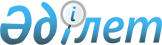 Екібастұз қаласы Бәйет ауылдық округі Атығай ауылының көшелерін қайта атау туралыПавлодар облысы Екібастұз қаласы Бәйет ауылдық округі әкімінің 2019 жылғы 29 сәуірдегі № 1-06/01 шешімі. Павлодар облысының Әділет департаментінде 2019 жылғы 2 мамырда № 6323 болып тіркелді
      Қазақстан Республикасының 2001 жылғы 23 қаңтардағы "Қазақстан Республикасындағы жергілікті мемлекеттік басқару және өзін-өзі басқару туралы" Заңының 35-бабы 2-тармағына, Қазақстан Республикасының 1993 жылғы 8 желтоқсандағы "Қазақстан Республикасының әкімшілік-аумақтық құрылысы туралы" Заңының 14-бабы 4) тармақшасына сәйкес, Бәйет ауылдық округі Атығай ауылы тұрғындарының пікірін ескере отырып және 2018 жылғы 12 шілдедегі облыстық ономастика комиссиясының қорытындысы негізінде, Бәйет ауылдық округінің әкімі ШЕШІМ ҚАБЫЛДАДЫ:
      1. Екібастұз қаласы Бәйет ауылдық округі Атығай ауылының келесі көшелері:
      "Первая" көшесі "Тәуелсіздік" көшесіне;
      "Вторая" көшесі "Ыбырай Алтынсарин" көшесіне;
      "Третья" көшесі "Атамекен" көшесіне;
      "Пятая" көшесі "Иса Байзақов" көшесіне;
      "Шестая" көшесі "Ахмет Байтұрсынов" көшесіне;
      "Седьмая" көшесі "Сарыарқа" көшесіне қайта аталсын.
      2. Осы шешімнің орындалуын бақылауды өзіме қалдырамын.
      3. Осы шешім оның алғашқы ресми жарияланған күнінен кейін күнтізбелік он күн өткен соң қолданысқа енгізіледі.
					© 2012. Қазақстан Республикасы Әділет министрлігінің «Қазақстан Республикасының Заңнама және құқықтық ақпарат институты» ШЖҚ РМК
				
      Бәйет ауылдық округінің әкімі

Д. Амантай
